PRISTUPNICA za upis/obnovu upisa u Gradsku knjižnicu „Ivan Goran Kovačić”       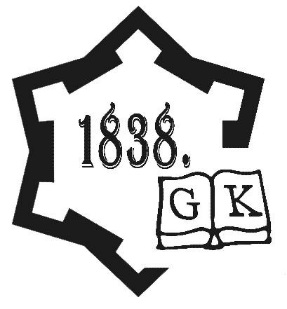 Ident člana (popunjava Knjižnica) _________________________ Ime i prezime _______________________________________________________ Dan, mjesec i godina rođenja __________________________________________ OIB _______________________________________________________________ Mjesto stanovanja (prebivalište ili boravište) _______________________________ Ulica i kućni broj ____________________________________________________ Kontakt (mobitel/telefon/e-pošta) _________________________________   Spol (molimo zaokružite)   		 M                    Ž Kategorije korisnika (molimo zaokružite)  • Bebe • Dijete predškolske dobi • Učenik OŠ • Učenik SŠ • Student • Nezaposlen • Zaposlen • Umirovljenik  Vlastoručnim potpisom dajem privolu da sam upoznata/upoznat s pravima i obavezama člana prema Pravilima Gradske knjižnice „Ivan Goran Kovačić” i prihvaćam iste. Ova privola je dana dobrovoljno te sam upoznata/upoznat da je u svakom trenutku mogu povući te tražiti prestanak daljnje obrade svojih osobnih podataka.                                      ______________________________________________________  (potpis ispitanika/potpis nositelja roditeljske skrbi) Karlovac, _____________ (datum) Gradska knjižnica „Ivan Goran Kovačić“ obvezuje se da će s osobnim podacima s ove pristupnice postupati u skladu s Općom uredbom o zaštiti podataka (EU) 2016/679, Zakonom o provedbi Uredbe o zaštiti podataka (NN 42/2018), Zakonom o knjižnicama i knjižničnoj djelatnosti (NN17/2019) i Standardom za narodne knjižnice (NN 58/1999). Podaci se prikupljaju u svrhu utvrđivanja visine članarine, mogućnosti kontaktiranja članova knjižnice radi ostvarivanja prava i obveza sukladno Pravilima Knjižnice te u svrhu statističke obrade podataka kada se više ne omogućuje identifikacija ispitanika. Gradska knjižnica „Ivan Goran Kovačić“ javna je ustanova koja obavlja knjižničnu djelatnost kao javnu službu te je sukladno važećim propisima obvezna voditi dokumentaciju o korisnicima u vezi s posudbom građe zbog čega prikupljamo Vaše osnovne podatke radi Vaše identifikacije, evidentiranja i razvrstavanja korisnika i posuđene građe. Osobne podatke obrađujemo radi ispunjenja naše zakonske obveze, naše zadaće od javnog interesa i zaštite legitimnog interesa povrata posuđene građe. Pristup Vašim osobnim podacima imaju naši ovlašteni djelatnici kojima su ti podaci potrebni za ispunjavanje zadataka koji su u opisu njihova radnog mjesta, kako bi Vam mogli pružiti uslugu i kako bi osigurali neometano funkcioniranje našeg sustava. Ova privola vrijedi do opoziva i možete je u svakom trenutku opozvati pisano ili usmeno porukom ili pozivom ili obraćanjem službeniku za zaštitu osobnih podataka. Voditelj obrade podataka: Gradska knjižnica „Ivan Goran Kovačić“, Ljudevita Šestića 1, 47000 Karlovac, OIB 41231362351, www.gkka.hr, e-pošta: info@gkka.hr, Facebook stranica: https://www.facebook.com/KnjiznicaKarlovac/, tel. 047/412 377, fax. 047/412 371 Službenik za zaštitu osobnih podataka Gradske knjižnice „Ivan Goran Kovačić“: tel. 047/412 377 (lokal 109), e-pošta: szop@gkka.hr. Za sve informacije (razdoblje pohrane podataka, pravo na pristup, pravo na ispravak, pravo na brisanje, pravo na ograničenje obrade, pravo na prenosivost podataka, pravo na prigovor i dr.) obratite se Službeniku za zaštitu osobnih podataka. 